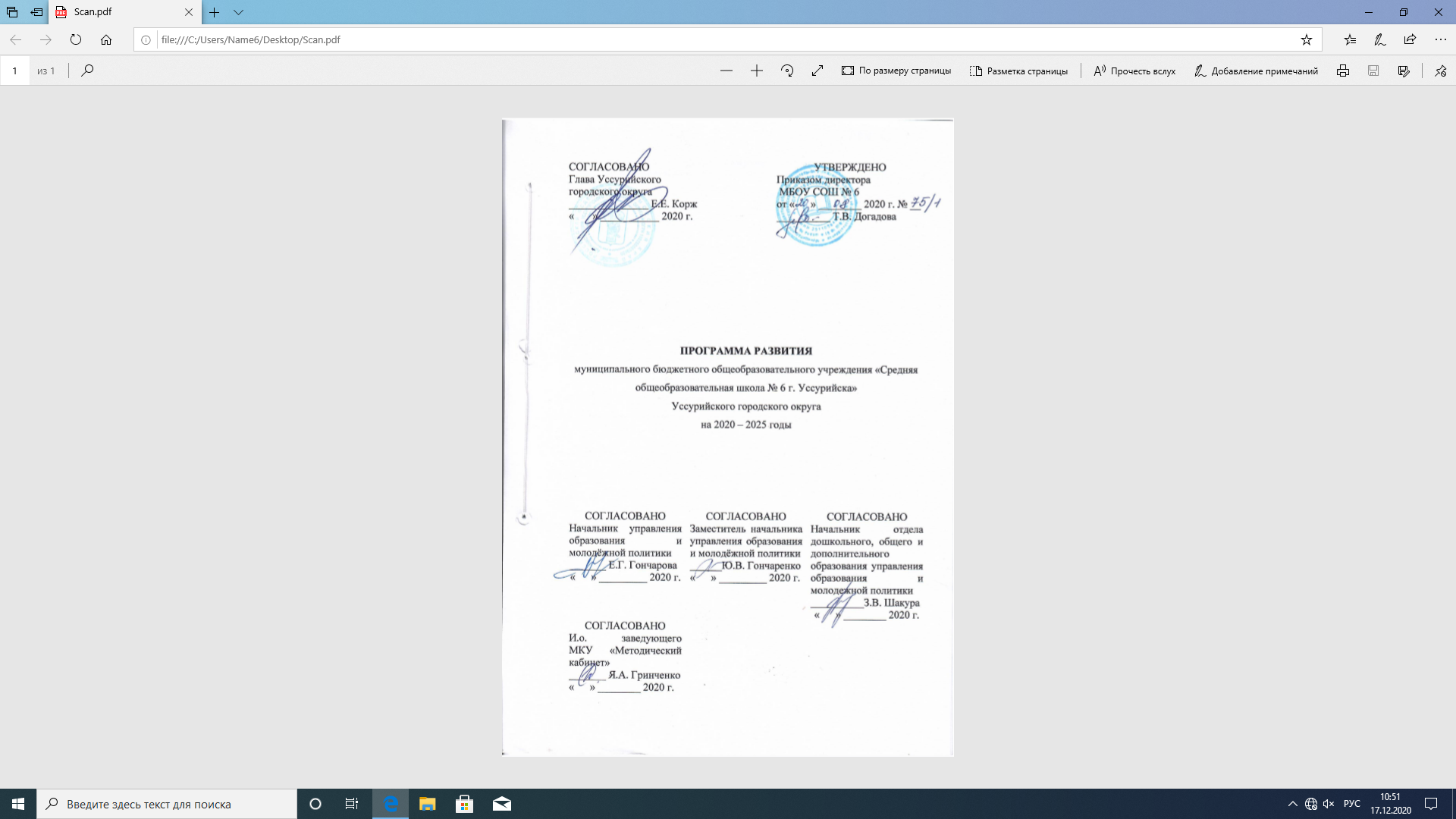 Паспорт программы развития2. Характеристика проблемы, на решение которой направлена программа развития, и обоснование необходимости ее решения программными методами2.1. Характеристика проблемыВ свете Концепции модернизации Российской системы образования, Концепции Федеральной целевой программы развития образования на 2020-2025 годы образовательные учреждения начали переход из режима функционирования в режим развития, цель которого – создание оптимальной модели школы, отвечающей современным требованиям и повышение доступности качественного образования, соответствующего потребностям современного Российского общества, требованиям инновационного развития экономики страны.В Федеральном законе «Об образовании в Российской Федерации» от 29.12.2012 № 273-ФЗ в качестве одной из основных задач регулирования отношений в сфере образования устанавливается необходимость создания условий для свободного функционирования и развития системы образования Российской Федерации.В Концепции долгосрочного социально-экономического развития Российской Федерации на период до 2020 года, утвержденной распоряжением Правительства Российской Федерации от 28 сентября 2018 г. № 1151 (далее - Концепция долгосрочного социально-экономического развития), отмечено, что возрастание роли человеческого капитала является одним из основных факторов экономического развития.Именно такие условия для дальнейшего поступательного развития образования создает Программа развития Муниципального бюджетного общеобразовательного учреждения «Средняя общеобразовательная школа № 6» на 2020-2025 гг.Программа устанавливает наиболее приоритетные направления развития образования, приоритетные «точки роста» и определяет конкретные механизмы участия всех участников образовательного процесса в реализации проектов Программы.04 июня 2020 года на заседании педагогического совета (протокол № 8) были подведены итоги реализации Программы развития  (2015 – 2020 гг.). Исходя из анализа реализации Программы и выявленных проблем, образовательным учреждением разработана новая Программа развития на период до 2025 года.Основными принципами новой модели образования России на современном этапе являются: - образование как ядро карьеры в течение всей жизни; - информационный взрыв (объем потенциально полезного знания превосходит возможности, его освоения на несколько порядков, культура усвоения замещается культурой поиска, дискуссии и обновления); - развитие системы поддержки талантливых детей;  - сохранение и укрепление здоровья школьников. Приоритеты развития образования 1. Создание системы образовательных ресурсов, обеспечивающей доступность качественных образовательных услуг независимо от социального положения и места жительства. 2. Повышение эффективности управления образованием, обеспечение информационной открытости образовательных учреждений. 3. Обновление содержания и технологий образования, развитие вариативности образовательных программ. 4. Обеспечение непрерывного сопровождения детей с учетом их особенностей, индивидуальных потребностей и способностей. 5. Повышение эффективности системы воспитания и социализации обучающихся на основе системно-деятельностного подхода и индивидуализации образования. Создание условий для формирования толерантной, поликультурной личности, с высоким уровнем экологической культуры, самосознания, уважающей национальные традиции и культуру народов мира. 6. Создание условий для сохранения и укрепления здоровья школьников, воспитания культуры здоровья, здорового образа жизни. 7. Развитие информационного обеспечения современных образовательных технологий, широкое внедрение программ дистанционного обучения, цифровых и электронных средств обучения нового поколения. Программа развития МБОУ СОШ № 6 определяет цели воспитания и образования с учётом приоритетов и стратегии государственного образования в государственной политике, помогает построить концепцию развития, наметить и структурировать приоритетные проблемы, разработать направления, задачи перехода к новой школе, а также план действий и поэтапную их реализацию в течение пяти лет. Программа развития призвана определить стратегию обновления учебного учреждения, создать организационную структуру и механизм её реализации. Программа развития поможет вывести школу на новый уровень развития: - школьное образование должно опережающим образом обеспечивать социально-экономическое развитие общества; - школа должна быть, с одной стороны, гарантом стабильности, с другой стороны, она должна удовлетворять новым требованиям, предъявляемым государством и социумом к будущим гражданам. Программа развития должна быть направлена на постоянное самообновление, модернизацию, обеспечивать доступность образования, его высокое качество. Актуальность разработки Программы развития обусловлена: - социальным заказом общества, возрастающими запросами обучающихся и их родителей; - переходом Российского образования на новые образовательные стандарты; - сложившимися социально – экономическими условиями в стране, рынком труда. Основными тенденциями развития внешней социально – экономической среды, которые оказывают влияние на образовательное учреждение можно считать: • высокий уровень ожиданий родителей по отношению к школе и учителю, со стороны родителей растут требования к педагогической компетентности учителей, которые должны найти и реализовать индивидуальную траекторию развития и образования ребенка, что влечет за собой необходимость активного использования новых педагогических технологий; • сложившиеся потребности в дополнительных учебно-лабораторных, физкультурно-оздоровительных помещениях; • формирующееся потребительское отношение родителей обучающихся – желание переложить полную ответственность за образование детей на плечи школы; • увеличение группы «неорганизованных детей» в летний период по причине отсутствия возможности части родителей оплатить путевки в выездные оздоровительные и пришкольные лагеря; • недостаточный уровень финансирования отдельных направлений работы школы.2.2. Анализ внешних факторовМБОУ СОШ № 6 расположено в пределах центра города, что дает возможность тесно сотрудничать, с культурно-просветительскими учреждениями города: городской библиотекой, городским музеем, Центром детского творчества, Школой искусств, станцией юных техников, станции юных натуралистов, театры, кинотеатры и др. Также в городе расположено достаточно высших и средне-специальных учебных  учреждений, что дает возможность для профориентационной работы с учащимися. 2.3. Анализ внутренних факторовК внутренним факторам, положительно влияющим на развитие школы можно отнести наличие квалифицированных педагогов, способных и готовых работать в режиме развития. В школе созданы необходимые для профессионального роста педагогов условия: методические, мотивационные, организационные, материально-технические. Среди качественных характеристик педагогического коллектива можно отметить наличие у педагогов опыта проведения научно – практических семинаров городского уровня, опыта использования современных образовательных технологий. В плане организации образовательного процесса к числу факторов, положительно влияющих на ситуацию можно отнести качественную работу служб сопровождения образовательной деятельности. Школа является не только образовательным, но и воспитательным центром микрорайона, обладает сложившимися традициями в дополнительном образовании детей и в воспитательной работе с ними. Несомненным достоинством является эффективная работа социально-педагогической службы. Воспитательная система строится на личностно-ориентированном, деятельностном подходах; объединяет участников образовательных отношений, социальных партнеров в деятельности по воспитанию социально-активной, компетентной личности. Существенным фактором в развитии детской одаренности является наличие в школе системы педагогической поддержки детей, мотивированных на достижение высоких результатов в обучении. Данная система включает реализацию программы «Одаренные дети», дистанционного и заочного участия в конкурсах регионального и всероссийского уровней, что призвано создавать условия для выявления, поддержки и развития детей, их самореализации и профессионального самоопределения. В настоящее время в школе обучаются дети, из которых в неполных семьях проживает 148 чел., в многодетных – 74 чел., в малообеспеченных – 16 чел.,  под опекой находятся 13 учащихся. На учете в КДН и ЗП в 2019-2020 учебном году состоит 3 человека, к концу года 0 человек. В производственной сфере работают 93 родителя, 495 - служащие бюджетных организаций, военнослужащие и МВД, 445 заняты в сфере обслуживания и торговле. По различным причинам не работает 187 родителей. Связь с родителями осуществляется через родительские собрания, родительский комитет, индивидуальные встречи, консультации, дневники учащихся. С целью обеспечения прозрачности содержания и результатов учебно-воспитательного процесса общеобразовательного учреждения, создан сайт школы. Школа ориентирована на обучение, воспитание и развитие обучающихся с учетом их индивидуальных (возрастных, физиологических, психологических, интеллектуальных и  других) особенностей, образовательных потребностей и возможностей, личностных склонностей путем создания в ней адаптивной педагогической системы и максимально благоприятных условий для умственного, нравственного, эмоционального и физического развития каждого ребенка. SWOT – анализ: SWOT-анализ позволяет оценить внутреннюю ситуацию, изменение идущих извне требований, появление в окружающей среде угроз для стабильного функционирования и новых возможностей для развития.Контингент обучающихся остается достаточно стабильным, что свидетельствует о социальном престиже школы и ее жизнеспособности. Важнейшая проблема, которую должна решить школа – выработка методик и технологий построения индивидуального образовательного маршрута для каждого ребёнка. Особое внимание следует уделять влиянию школы на социализацию личности школьника, его адаптированность к новым экономическим условиям: самоопределению, самовоспитанию, улучшению духовного и нравственного климата, пропаганде здорового образа жизни, сохранению культурных и национальных традиций. Необходимо совершенствование нормативной базы и системы взаимодействия школы с другими социальными институтами в целях социального партнерства и развития.2.4. Организация образовательной деятельностиВ соответствии с Законом РФ «Об образовании в Российской Федерации» школа обеспечивает доступное и бесплатное начальное общее, основное общее и среднее общее образование.Часы инвариантной части учебного плана традиционно отводятся на изучение учебных предметов, позволяющих обеспечить уровень, соответствующий государственным стандартам. Часы вариативной части используются для расширения изучения предметов, введения новых предметов, практикумов.Работа в начальной школе реализуется через УМК «Школа России», «Перспективная школа» (программа развивающего обучения). Данные УМК содержат систему учебников для 1-4 классов общеобразовательных учреждений, которые обеспечивают достижение требований к результатам освоения основной образовательной программы начального общего образования. Преподавание по традиционной и развивающей программе в начальной школе позволяет осуществлять дифференцированный подход к обучению.В средней и старшей школе используется УМК входящие в Федеральный перечень учебников, рекомендованных к использованию при реализации программ общего образования. Элективные курсы организованы как система «проб» обучения в старшей школе.Качественное образование - это становление человека, обретение им самого себя, своего образа: неповторимой индивидуальности, духовности, творческого начала. Качество образования образовательного учреждения достигается путём применения современных педагогических технологий, приводящих к индивидуализации, личностно ориентированному образованию школьников.Уровень обученности учащихсяАнализ результативности обучения подтверждает факт наличия, особенно в начальной школе, достаточного количества учащихся, способных к обучению на повышенном уровне.  Используемая школой модель управления качеством образования предполагает систематическое отслеживание уровня учебных достижений школьников.На протяжении последних лет учащиеся МБОУ СОШ № 6 принимают активное участие во Всероссийской олимпиаде школьников по общеобразовательным предметам. Победители школьного этапа выходят на муниципальный уровень, успешное участие в котором дает шанс на участие в региональной олимпиаде. Целями данной олимпиады являются выявление и развитие у обучающихся творческих способностей и интереса к научно-исследовательской деятельности, создание необходимых условий для поддержки одаренных детей.Качество знаний на выпускных экзаменах 2019-2020 учебный год Учащиеся 9-х классов в 2019-2020 году не сдавали экзамены в форме ОГЭ в  связи с эпидимиологической обстановкой. Сравнительная диаграмма результатов ОГЭУчащиеся 11-х классов все экзамены сдавали в форме ЕГЭ. Выпускники школы показали хорошие знания во время проведения итоговой аттестации.Русский язык: средний балл -65, сохраняется положительная динамика по предмету. Успеваемость составила 100% по русскому языку.Математика: средний балл по математике (базовый уровень - 4), профильный уровень – 52.Сравнительная диаграмма результатов ЕГЭРусский языкМатематикаСредний балл результатов ЕГЭ за 2018, 2019, 2020 годыАнализ диаграммы показал, что стабильно высокие результаты показывают выпускники на ЕГЭ по русскому языку, биологии, английскому языку, истории. Учителям, работающим в 10-11 классах, следует больше внимания уделять подготовке учащихся к итоговой аттестации. Следует отметить, что выпускники школы обладают достаточно прочными знаниями, что позволяет им продолжить обучение по различным специальностям.Выпускники средней общеобразовательной школы, имея качественную базовую подготовку, успешно поступают в высшие учебные заведения на бюджетные места.Поступление выпускников в учреждения профессионального образованияЕжегодно школа имеет в своем потенциале выпускников, получающих медаль «За особые успехи в учении».В школе трудится слаженный коллектив педагогических работников, которые работают над реализацией программы школы и добились определенных успехов в интеллектуальных и творческих конкурсах, предметных олимпиадах, городских соревнованиях.К положительным результатам работы школы можно отнести то, что за последние пять лет наблюдается положительная динамика качества успеваемости в ходе итоговой аттестации по значительному количеству предметов. Анализ всего вышеизложенного позволяет заключить, что обучающиеся школы получают качественное образование, так как педагогический коллектив не только высоко профессионален, но и социально компетентен.Необходимо продолжать повышать качество подготовки одарённых учащихся для участия в интеллектуальных конкурсах, привлекать к работе преподавателей вузов, активизировать научно-исследовательскую деятельность школьников. Для формирования эффективной системы взаимодействия семьи и школы в интересах развития личности ребенка необходимо усилить роль семьи в воспитании обучающихся. Школа в силах создать условия для сохранения и развития здоровья и главным компонентом для решения этих проблем является реализация комплексной целевой программы «Здоровье школьника».2.5. Обеспечивающие структуры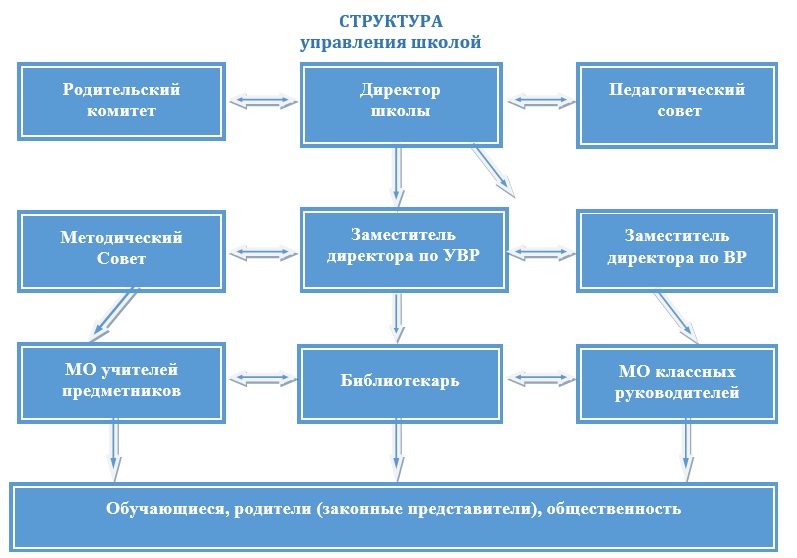 2.6. Характеристика структуры управленияАдминистрация школы: - в лице директора и его заместителей обеспечивает эффективность (анализ, планирование, организация и контроль) педагогической, инновационной, научной и хозяйственной деятельности; - экономическую и социальную защиту общеобразовательного учреждения как некоммерческой организации в условиях рыночной экономики; - определяет тактическую деятельность по реализации годового плана работы; - поддерживает дисциплину и порядок в школе. Педагогический совет: - обобщает результаты деятельности по определенным направлениям учебно-воспитательной и научно-методической работы; - вычленяет нерешенные проблемы и утверждает программу действий для их решения; - вырабатывает общие подходы к созданию и реализации программы развития. Совет старшеклассников - является ведущим органом самоуправления, создает благоприятные условия для формирования творческого, интеллектуального, научного потенциала обучающихся; - формирует общешкольный коллектив; - способствует становлению системы индивидуально-личностной и социальной ориентации обучающихся. Родительский комитет - способствует созданию безопасных условий пребывания обучающихся в образовательном учреждении; - проводит работу с родителями в целях оптимального функционирования режима воспитания в семье; - организует работу по привлечению дополнительных средств на укрепление материально-технической базы школы; -контролирует работу по соблюдению прав ребенка в области образования и здоровья.Методическое обеспечение Методическое обеспечение образовательного процесса в школе связано прежде всего с деятельностью школьных методических объединений. Основные задачи методической службы: - повышать правовой, теоретический, научно-методический уровень подготовки педагогических кадров; - апробировать современные инновационные технологии и знания современных форм и методов работы; - координировать планирование, организацию и педагогический анализ образовательной деятельности; - оказывать оперативную, индивидуальную, конкретно методическую помощь педагогам; -обобщать и распространять передовой педагогический опыт учителей. Административно-хозяйственное обеспечение - обеспечивает режим функционирования хозяйственной части образовательного учреждения; - отвечает за сохранность здания и оборудования, выполнение предписаний СЭС, Госпожнадзора и других органов;- организует мероприятия по обеспечению безопасности, антитеррористической защищенности обучающихся и сотрудников школы, разрабатывает планы проведения учений в рамках этого направления работы. Библиотека - обеспечивает формирование и пополнение библиотечного фонда;- организует культурно-просветительскую работу с обучающимися; - организует тематические выставки; - создает условия для эффективной работы с библиотечным фондом школьников и педагогов для развития информационной компетентности. В школе имеются необходимые учебные и материальные ресурсы для обеспечения процесса развития школы, безопасности образовательного процесса. 3. Основные цели и задачи программы развития (с указанием сроков и этапов ее реализации).Программа реализуется в период 2020-2025 гг.I этап – подготовительный (2020-2021) учебный год; II этап –  основной (2021-2024) учебные годы; III этап – обобщающий (2024-2025) учебный год.Цель программы:- обеспечение качества образования, которое характеризуется повышением естественнонаучной, читательской и математической грамотности;- обеспечение доступности образования, которая характеризуется созданием условий, соответствующих основным современным требованиям в соответствии с ФГОС, обучающимся в ОО, увеличение охвата детей программами дополнительного образования;- воспитание гармонично развитой и социально ответственной личности на основе духовно-нравственных ценностей народов РФ, исторических и национально-культурных традиций;- создать максимально благоприятных условий для выявления и обучения талантливых детей.Задачи программы: - продолжить модернизацию образовательных программ в системе общего образования детей, направленную на достижение современного качества учебных результатов;-развитие исследовательских и коммуникативных компетентностей и творческих способностей учащихся школы;- создание психолого-педагогической и пространственной среды, обеспечивающей благоприятные психологически комфортные, педагогически и социально оправданные условия обучения и повышающей удовлетворенность потребителей образовательными услугами школы;- развивать информационно-технологическую среду в ОУ, внедрять новое поколение учебных материалов (включая учебники), образовательных интернет - ресурсов, современные электронные системы управления школой;- оптимизация системы работы с учащимися, находящимися на индивидуальном обучении на дому по медицинским показаниям;- построение учебной и воспитательной деятельности с учетом индивидуальных, возрастных, психологических и физиологических особенностей учащихся с ориентацией на результаты образования; - гражданское и патриотическое,  трудовое, экологическое, физическое воспитание, формирование культуры здорового образа жизни учащихся; - совершенствование структуры управления,  совершенствование нормативно-правовой базы МБОУ СОШ № 6;- совершенствование материально-технической базы школы согласно «Смете расходов на реализацию Программы развития МБОУ СОШ № 6» с учетом требований ФГОС.4. Перечень мероприятий программы развития «Ступеньки к школе»Цель: образование детей старшего дошкольного возраста с целью обеспечения равных возможностей для последующего обучения в начальной школе. Создание условий для реализации стремления дошкольника к социальному положению школьника и к учению как новой социально значимой деятельности.«Я и мое здоровье»Цель: организация работы по сохранению и укреплению нравственного, психического и физического здоровья; развитие  способности выпускника школы осознанно вести здоровый образ жизни, заботиться о поддержании здоровья, заниматься физическим самосовершенствованием, понимать себя.«Твой выбор»Цель: профилактика ПАВ в образовательном учреждении. «Патриотическое воспитание»Цель: Создание системы патриотического и духовного воспитания школьников для формирования социально-активной личности гражданина и патриота, обладающего чувством национальной гордости, гражданского достоинства, любви к Отечеству, своему народу и готовностью к его защите.«Одаренные дети»Цель: стимулировать развитие интеллектуального, творческого потенциала ребенка.«Я в мире профессий» Цель: профориентация учащихся, развитие интереса к специальности, любви к избранной профессии, углубление и расширение знаний учащихся об особенностях, тонкостях профессии, воспитание стремления практически овладеть мастерством в выбранной профессии.«Семья»Цель: сделать родителей союзниками школы, привлечь родителей и общественность к воспитанию подрастающего поколения, способствовать повышению педагогической культуры родителей.5. Обоснование ресурсного обеспечения программы развития Нормативно-правовое обеспечение: - формирование пакета локальных актов, регламентирующих деятельность школы по выполнению программы; - разработка и утверждение документов, регламентирующих формы стимулирования и поощрения результативной деятельности учителей и школьного ученического самоуправления. Организационное обеспечение: - организация временных творческих групп для реализации Программы развития; - мобилизация деятельности структурных подразделений школы на выполнение Программы развития. Программно-методическое обеспечение: - формирование банка методических материалов, обеспечивающих качественную реализацию Программы социализации обучающихся. Информационное обеспечение: - освещение этапов реализации Программы развития в СМИ и сети интернет. Кадровое обеспечение: - переподготовка и повышение квалификации учителей, работающих в условиях инновационного режима; - модернизация модели методической деятельности образовательной организации в соответствии с задачами программы. Материально-техническое обеспечение: - оснащение образовательного процесса в соответствии с предъявленными современными требованиями. Финансовое обеспечение: - за счет субсидий и субвенций из средств краевого и муниципального бюджетов; - за счет внебюджетных источников (дополнительные платные образовательные услуги). 6. Механизмы реализации программы Общее руководство работой по Программе развития образовательного учреждения и оценка степени эффективности ее реализации осуществляется Методическим советом школы. Ход работы над отдельными проектами курируется должностными лицами – представителями администрации школы в соответствии с имеющимися у них функциональными обязанностями и представляется на заседаниях административного и педагогического совета школы.Основным механизмом реализации Программы развития является создание инновационных проектов развития школы в соответствии с задачами Программы. Эти проекты направлены на создание условий достижения целей Программы развития с использованием всех видов имеющихся ресурсов.Мероприятия Программы реализуются Муниципальным бюджетным общеобразовательным учреждением «Средняя общеобразовательная школа № 6» города Уссурийска Уссурийского городского округа.Администрация образовательного учреждения совместно с Управляющим советом образовательной организации в ходе выполнения Программы:- осуществляют координацию деятельности участников Программы по эффективной реализации ее мероприятий, обеспечивающих достижение показателей Программы, а также анализ использования финансовых средств;- обеспечивают координацию работы с муниципальными органами и учреждениями на договорной основе;- разрабатывают в пределах своих полномочий локальные акты, необходимые для выполнения Программы.Администрация образовательного учреждения в ходе реализации Программы:- осуществляет ведение отчетности по реализации Программы;- ежегодно в установленном порядке вносит предложения по уточнению мероприятий Программы на очередной учебный год, уточняет затраты по мероприятиям Программы, а также механизм ее реализации;- использует информационные технологии с целью управления реализацией Программы и контроля хода выполнения ее мероприятий, гласности и прозрачности деятельности школы;- размещает на официальном сайте школы в Интернете информации о ходе и результатах реализации Программы;- готовит Публичный доклад с учетом показателей реализации программы.Администрация образовательного учреждения совместно с педагогическим коллективом:- разрабатывают перспективный план реализации Программы;- разрабатывают образовательную программу образовательного учреждения в соответствии с целью и задачами Программы;- выявляют технические и организационные проблемы, возможные риски в ходе реализации Программы и разрабатывает предложения по их решению.7. Оценка социально-экономической эффективности реализации программы развитияОценка социально-экономической эффективности реализации программы  новообразования в развитии детей: - положительная динамика личностного роста школьников; - освоение школьниками способов ненасильственного действия и демократического поведения, инновационного, критического мышления и рефлексии, навыков самоорганизации, самоуправления, проектной деятельности; - формирование ценности патриотизма, толерантного сознания, здоровья; - развитие субъектности в учебно-познавательной деятельности; - формирование личностных мотивационных механизмов учения; - формирование опыта самопознания, самоопределения, самореализации, саморазвития в учебно-познавательной деятельности; - формирование умений вести учебный диалог, проблематизировать собственную деятельность; - развитие навыков учебного самоконтроля и самооценки; - опыт партнерских, сотруднических отношений детей друг с другом, со взрослыми в совместной деятельности, умение работать в команде, навыки групповой кооперации. Новое в содержании, формах и методах педагогической деятельности: - совершенствование профессионального мастерства педагогов школы, развитие их профессионального сознания, позиции воспитателя; - метапредметная система заданий, направленных на обеспечение в пространстве урока процессов самопознания, самоопределения, самореализации, саморазвития личности школьника; - описание коммуникативной картины уроков по различным учебным предметам; - формы гуманизации контроля и оценки учебной деятельности школьников на различных возрастных ступенях образования; - определение инновационных форм развития субъектности родителей в образовательном процессе; - определение форм развивающей совместности обучающихся друг с другом, обучающихся и педагогов в различных видах деятельности. Критерии 1. Критерии эффективности: - личностные результаты – готовность и способность обучающихся к развитию, сформированность мотивации к учению и познанию, ценностно-смысловые установки учащихся, отражающие их индивидуально-личностные позиции, социальные компетентности, личностные качества; ∙ метапредметные результаты – освоенные обучающимися универсальные учебные действия (познавательные, регулятивные и коммуникативные); ∙ предметные результаты – освоенный обучающимися в ходе изучения учебных предметов опыт специфической для каждой предметной области деятельности по получения нового знания, его преобразованию и применению, а также система основополагающих элементов научного знания, лежащая в основе современной научной картины мира. 2. Критерии воспитания: ∙ формирование у школьников духовности и культуры, гражданской ответственности и правового самосознания, толерантности: ∙ приобретение ценностных компетентностей; ∙ выявление социальной жизненной позиции; ∙ выявление коммуникативных умений; ∙ этическая грамотность; ∙ нравственная воспитанность обучающихся; ∙ наличие положительной самооценки, уверенности в себе. Активизация деятельности ученического самоуправления: ∙ состояние эмоционально-психологических отношений в детской общности и положение каждого ребенка; ∙ развитие ученического самоуправления; ∙ количественные показатели и результативность деятельности детских организаций, объединений в школе; ∙ внешкольные индивидуальные достижения обучающихся. Активизация работы органов родительской общественности, включение их в решение важных проблем жизнедеятельности школы. Создание условий для конструктивного и эффективного взаимодействия родителей и педагогов в решении проблемы индивидуального развития ребенка, формирования классного коллектива. ∙ удовлетворенность обучающихся, родителей учебно-воспитательным процессом; ∙ активность участия родителей в жизнедеятельности образовательной организации. Повышение роли педагогов дополнительного образования в воспитательном процессе образовательной организации через большую включенность в единый педагогический процесс, участие в школьных проектах, КТД, традиционных делах. ∙ удовлетворенность педагогов учебно-воспитательным процессом; ∙ количественные показатели и результативность деятельности объединений дополнительного образования в образовательной организации, городе, области и стране; ∙ внешкольные достижения обучающихся. Создание условий для повышения педагогической компетентности и максимального использования педагогического потенциала классных руководителей для решения задач воспитания. ∙ удовлетворенность педагогов учебно-воспитательным процессом; ∙ внешкольные достижения обучающихся; ∙ динамика правонарушений; ∙ показатели здоровьесбережения обучающихся. 3. Критерии здоровья: ∙ Для определения формирования качеств выпускника образовательной организации, необходимых ему как субъекту здорового образа жизни: ∙ ценностное отношение к сохранению здоровья; ∙ знание основных факторов, связанных с образом жизни человека, негативно влияющих на его здоровье; ∙ знание способов здоровьесбережения; ∙ опыт здоровьесбережения; ∙ увеличение часов на двигательную активность; ∙ рациональное питание; ∙ выполнение санитарно-гигиенических требований. Результатом выполнения Программы развития муниципального  бюджетного общеобразовательного учреждения «Средней общеобразовательной школы № 6»  является гармонично развитая, социально-ориентированная, творческая личность, способная к самореализации, саморазвитию, самосовершенствованию.Название ПрограммыПрограмма развития Муниципального бюджетного общеобразовательного учреждения «Средняя общеобразовательная школа № 6» города Уссурийска Уссурийского городского округа   на 2020 – 2025 годыСтатус ПрограммыЛокальный нормативный акт - Программа развитияМБОУ СОШ № 6 города Уссурийска Уссурийского городского округа на 2020 - 2025 годыОснования для разработки Программы- Федеральный Закон от 29.12.2012 № 273-ФЗ «Об образовании в Российской Федерации»;- Конституция Российской Федерации;- Конвенция о правах ребенка; - Указ Президента Российской Федерации от 7 мая 2012 г. № 599 «О мерах по реализации государственной политики в области образования и науки»;- Концепция долгосрочного социально-экономического развития Российской Федерации на период до 2020 года, утвержденная распоряжением Правительства Российской Федерации от 17 ноября 2008 г. № 1662-р. (ред. 28 сентября 2018 г. № 1151);- Распоряжение Правительства Российской Федерации от 15.05.2013 № 792-р об утверждении государственной программы Российской Федерации «Развитие образование» на 2013-2020 годы;- Паспорт национального проекта «Образование», утвержденный на заседании президиумом Совета при Президенте РФ по стратегическому развитию и национальным проектом от 24 декабря 2018 г. № 16; - Муниципальная образовательная программа; - Целевая программа «Развитие системы образования Уссурийского городского округа» на 2016-2022 гг. от 24 ноября 2015 г. № 3159-НПА;- Устав МБОУ СОШ  № 6;- Распоряжение Правительства Российской Федерации от 4 сентября 2014 г. N 1726-р «Концепция развития дополнительного образования детей РФ»;- Федеральный государственный образовательный стандарт начального общего образования, утвержденный приказом Минобрнауки России от 06.10.2009 г. № 373 «Об утверждении и введении в действие Федеральных Государственных Образовательных стандартов начального общего образования»;- Распоряжение Правительства РФ от 29.11.2014 № 2403-р «Об утверждении Основ государственной молодежной политики Российской Федерации на период до 2025 года»;- Распоряжение Правительства Российской Федерации от 29 мая 2015 г. № 996-р «Стратегия развития воспитания в Российской Федерации на период до 2025 года»;- Федеральный государственный образовательный стандарт основного общего образования, утвержденный приказом Министерства образования и науки России от 17.12.2010г. № 1897 «Об утверждении и введении в действие Федерального государственного образовательного стандарта основного общего образования».- Федеральный государственный образовательный стандарт среднего общего образования, утвержденный приказом Министерства образования и науки Российской Федерации от 17.05.2012 г. № 413 «Об утверждении и введении в действие Федерального государственного образовательного стандарта среднего общего образования».Исполнители ПрограммыАдминистрация МБОУ СОШ № 6, педагогический коллектив школы, ученический коллектив, родительская общественность.Цели и задачиЦель программы:создание условий, обеспечивающих эффективное развитие школы, ориентированной на удовлетворение потребностей участников образовательного процесса в доступном и качественном образовании; формирование духовно богатой, свободной, физически здоровой, творчески мыслящей личности, обладающей прочными базовыми знаниями основного общего образования, способной адаптироваться к условиям новой жизни.Задачи программы: - продолжить модернизацию образовательных программ в системе общего образования детей, направленную на достижение современного качества учебных результатов;-развитие исследовательских и коммуникативных компетентностей и творческих способностей учащихся школы;- создание психолого-педагогической и пространственной среды, обеспечивающей благоприятные психологически комфортные, педагогически и социально оправданные условия обучения и повышающей удовлетворенность потребителей образовательными услугами школы;- развивать информационно-технологическую среду в ОУ, внедрять новое поколение учебных материалов (включая учебники), образовательных интернет - ресурсов, современные электронные системы управления школой;- оптимизация системы работы с учащимися, находящимися на индивидуальном обучении на дому по медицинским показаниям;- построение учебной и воспитательной деятельности с учетом индивидуальных, возрастных, психологических и физиологических особенностей учащихся с ориентацией на результаты образования; - гражданское и патриотическое,  трудовое, экологическое, физическое воспитание, формирование культуры здорового образа жизни учащихся; - совершенствование структуры управления,  совершенствование нормативно-правовой базы МБОУ СОШ № 6;- совершенствование материально-технической базы школы согласно «Смете расходов на реализацию Программы развития МБОУ СОШ № 6» с учетом требований ФГОС.Срок действия Программы2020-2025 годыСроки и этапы реализацииПрограмма реализуется в период 2020-2025 гг.I этап – подготовительный (2020-2021) учебный год II этап –  основной (2021-2024) учебные годы  III этап – обобщающий (2024-2025) учебный годОжидаемые результаты реализации Программы- повышение  качества  образования  и  воспитания НОО,   ООО,   СОО;- успешное  прохождение  выпускниками государственной  итоговой  аттестации  в  форме ОГЭ и ЕГЭ;- успешное выполнение ВПР;- создание    школьной  образовательной  среды для  проявления и развития способностей каждого ребенка,  стимулирования  и  выявления достижений  одаренных  детей  и  успешного обучения  школьников    с  ограниченными возможностями здоровья; - создание  на  базе  школы  системы дополнительного образования;- совершенствование  организации  качественной работы  по  укреплению  и  сохранению  здоровья школьников,  профилактике  и  предупреждению заболеваемости,    вредных  привычек, внимательному  и  осознанному  отношению  к собственному здоровью и здоровью окружающих; - повышение степени открытости образовательной организации  путем  использования  сайта  школы, публикации  локальных  актов,    ежегодного публичного  доклада,  самообследования, самоанализа и т.д.; - развитие  информационной  среды образовательной организации;- укрепление  положительного имиджа школы; - системное сотрудничество с семьями учащихся;- развитие учительского потенциала.Система организации контроля и информационной открытости реализации ПрограммыПостоянный контроль выполнения Программы осуществляет администрация МБОУ СОШ № 6 с ежегодным обсуждением результатов на итоговом педагогическом совете.Объемы и источники финансированияРеализация настоящей Программы предполагается за счет:- бюджетного финансирования;- расширения спектра платных образовательных услуг;- благотворительность, участие в конкурсах, смотрах, проектах.ВозможностиУгрозы- создание комфортных условий обучения; - реализация личностно-ориентированного подхода; - развитие дополнительных образовательных услуг; - максимальное использование технического оснащения; - улучшение системы питания; - внедрение новых информационных технологий.- демографический спад;- недостаточное финансирование;- недостаточная оснащенность программно-методическим комплексом;- меняющиеся условия реализации образовательной деятельности;- невозможность удовлетворениясоциального запроса в полной мере.Сильные стороныСлабые стороны- обучение на допустимом и оптимальном уровне;- реализация программ развивающего обучения;- профессионализм и творческая активность учителей;- доброжелательный микроклимат;- компьютеризация УВП;- школьные традиции;- информатизация учебно-воспитательного процесса;- расширение спектра дополнительных образовательных услуг;- повышение уровня компетентности педагогических работников школы.- работа школы в две смены;- укрепление социально-психологического и физического здоровья субъектов образовательной деятельности;- модернизация материально-технической базы образовательной организации.Учебный год1-4 класса1-4 класса5-9 классы5-9 классы10-11 классы10-11 классыПо школеПо школеУчебный годУспеваемостьКачество знанийУспеваемостьКачество знанийУспеваемостьКачество знанийУспеваемостьКачество знаний2015-2016100%63,3%100%47,9%100%34,8%100%42,6%2016-2017100%57,7%100%52,6%100%32,6%100%43,6%2017-2018100%60,3%100%46,6%100%40,2%100%44,9%2018-2019100%58,3%100%59,4%100%35,6%100%45,6%2019-2020100%59%100%59,7%100%30,4%100%43,7%Учебный год2017-20182018-20192019-2020Выпускники 11 классаВыпускники 11 классаВыпускники 11 классаВыпускники 11 классаВсего окончило 11 класс человек. Из них:303046- поступили в СПО51014- поступили в ВУЗы251629- работают043Выпускники 9 классовВыпускники 9 классовВыпускники 9 классовВыпускники 9 классовВсего окончило 9 класс человек. Из них поступили:767457- в СПО304627- в 10 класс462830Учебный годЗолотая медаль% от всего выпускника2017-201824%2018-2019--2019-202024%          ЗадачиСодержание деятельностиСрок реализацииРезультат  1. Организовать деятельность  детей, которая становится  значимой, важной и ценной для окружающих.  2.  Развивать потребности  ребенка в общении со      сверстниками в процессе складывания детского сообщества.  3. Включать предметные действия ребенка в человеческие отношения, имеющие иерархическую структуру             (соподчинение, управление, исполнение).  4. Развивать интерес детей к новому, собственно школьному, содержанию образования.Занятия по программе предшкольной подготовки под руководством учителя (Программа «Дошкольная группа» под редакцией Т. Дроновой и Н. Коротковой): -развитие фонематического слуха; -развитие речи;- развитие моторико-двигательной активности; -развитие творческого воображения. Основные умения и навыки:-Уметь взаимодействовать со взрослыми и со сверстниками в игровой деятельности, в свободном общении, в групповых занятиях.-Проявлять интерес к изобразительной деятельности, рисовать по образцу, по заданию, по замыслу, лепить, действовать с бумагой и другими материалами, клеем и ножницами.-Овладеть элементарными математическими представлениями: соотносить число и количество, различать геометрические фигуры, ориентироваться во времени и пространстве, уметь сравнивать и обобщать, устанавливать простейшие закономерности.-Проявлять интерес к художественной литературе, запомнить несколько стихотворений, рассказывать сказки, прочитанные на занятиях.-Проявлять интерес и производить (с помощью учителя) звуко-буквенный анализ слова, составлять предложения, писать печатными буквами, работать с разрезной азбукой.2020 -2025 гг.-Готовность детей к обучению в 1 классе.-Появление внутренней позиции школьника.-Становление самосознания, положительного отношения к себе, чувства собственного достоинства, открытости внешнему миру.-Формирование механизмов собственно субъективного поведения, характера, прообраза мировоззрения.ЗадачиСодержание деятельностиСрок реализацииРезультат1.Формировать общую культуру личности.2.Создать оптимальные условия для сохранения и укрепления здоровья обучающихся.3.Продолжить освоение и использование в работе здоровьесберегающих технологий:-коллективно-групповых способов обучения;-уровневой дифференциации;-метода проекта;-модульной технологии и других.Программа включает несколько блоков:1 блок - «Малые формы» физической активности:-утренняя зарядка (1-4 классы); - физкультминутки во время учебной деятельности;-динамическая пауза;-организация активного отдыха на переменах с использованием музыки в начальной школе.2 блок - Уроки физкультуры, биологии, ОБЖ и др.;-занятия в тренажёрном зале, способствующие развитию основных физических показателей.3 блок – Спортивные секции:«Волейбол», «Баскетбол», «Настольный теннис»,  «Ритмика».4 блок – Спортивные соревнования:Проверка физического потенциала в условиях максимальной интенсивности (духовность через общение, зрелищность, высокий эмоциональный фон, уникальность).5 блок – Физкультурно- массовые мероприятия: приобщение учащихся к здоровому образу жизни ( спортивные праздники, Дни здоровья, туристические походы, пропаганда ЗОЖ на классных часах , уроках).6 блок -  Элективные курсы: помощь в выборе профессии, углубление знаний по физкультуре, биологии, формирование ЗОЖ, «Твоя профессиональная карьера».7 блок – Создание благоприятных условий для воспитания и обучения учащихся:-распределение учебной нагрузки с соблюдением санитарно- гигиенических норм;-создание благоприятного  психологического микроклимата (дома, в классе, в школе);-организация горячего питания учащихся.8 блок -  Работа с родителями по формированию у учащихся ЗОЖ:-проведение родительских собраний, лекториев;-информация о здоровье каждого ученика (диагностика, карта здоровья, диагностико-эволюционная карта);-разработка индивидуальной программы занятий физкультурой для детей, которые имеют отклонения в состоянии здоровья. 2020-2025 гг.-создание валеологической образовательной среды, способствующей не только сохранению, но и развитию здоровья физического, психического, социального;-формирование у учащихся мотивации на сохранение и укрепление здоровья, личной ответственности за собственное здоровье и благополучие;-приобретение навыков здорового образа жизни;-обретение способности к здраво творчеству. ЗадачиСодержание деятельностиСрок реализацииРезультат1. Проводить работу по профилактике ПАВ, предупреждению безнадзорности, беспризорности и правонарушений среди учащихся.2. Внедрять в практику работы методики, направленные на формирование законопослушного поведения обучающихся.3. Обеспечить защиту прав учащихся.-Выявление неблагополучных семей, фактов неисполнения родителями своих обязанностей по воспитанию несовершеннолетних детей, принятие мер по данным фактам  в соответствии с законодательной базой.-Выявление причин и условий, соответствующих противоправному поведению учащихся, подготовка и реализация предложений по их устранению.-Выявление детей, оказавшихся в трудных жизненных условиях, оказание им всех видов помощи.- профилактика употребления школьниками алкогольных и наркотических средств.2020-2025 гг.Ученик, владеющий правовой информацией, социально защищенный, ведущий здоровый образ жизни, не стремящийся к употреблению наркотиков, умеющий сказать «НЕТ!».ЗадачиСодержание деятельностиСрок реализацииРезультат Координировать деятельность детских объединений по патриотическому воспитаниюИспользовать традиции и опыт школы в данном вопросе.Повысить социальный статус патриотического воспитания в школе.Привлекать             общественность к решению проблем духовно-нравственного и патриотического воспитания детей и молодежи.Программа реализуется:-через работу кружков, факультативов, школьные объединения, элективные курсы;-через массовые спортивные мероприятия (смотр-конкурс военного искусства и песни, спартакиада «Допризывник», военно-спортивная игра «Зарница»);-шефство над заставой.2020-2025 гг.- Социально-активная личность, гражданин и патриот, обладающий чувством национальной гордости, гражданского достоинства, любви к Отечеству, своему народу и готовностью к его защите.ЗадачиСодержание деятельностиСрок реализацииРезультат Стимулировать использование школьниками правил культуры умственного труда.Создать условия для самостоятельной деятельности учащихся, побуждать к полному и качественному освоению знаний, к творчеству.Программа предусматривает:-диагностику обучающихся по направлениям: творческое мышление, уровень самооценки, толерантность, предпочтительные виды деятельности, сила интуиции;-создание банка данных об учащихся, имеющих особые успехи по отдельным предметам;-проведение школьных олимпиад по предметам;-участие в районных олимпиадах по предметам и интеллектуальных конкурсах;-индивидуальную работу с одаренными детьми.2020-2025 гг.-усиление мотивов стремления к удовлетворению своих познавательных интересов;-формирование ориентации на улучшение качества выполнения учебных заданий;-развитие способности действовать в различных ситуацияхЗадачиСодержание деятельностиСрок реализацииРезультат1. Создать кабинет профориентации.2.  Способствовать осознанному самостоятельному выбору профессии.-создание кабинета профориентации для того, чтобы давать знания по профессиям и ориентировать детей на выбор профессии;-изучение запросов учащихся и их родителей;-диагностика склонности учащихся к определенному виду деятельности;-профориентационная работа через школьные программы, элективные межпредметные и профориентационные курсы, через воспитательные классные и внеклассные мероприятия, индивидуальные беседы;-работа с родителями (собрания, индивидуальные беседы, собеседование);-элективный курс «Твоя профессиональная карьера».2020-2025 гг.-самостоятельное жизненное самоопределение учащихся;-формирование жизненных целей и планов школьников;-сформированный интерес и положительная мотивация школьников  технологическому направлению обучения и будущей профессиональной деятельности.ЗадачиСодержание деятельностиСрок реализацииРезультатОрганизовать психолого-педагогическое просвещение родителей.Стимулировать совместное участие детей и родителей в подготовке  различных мероприятий.Обеспечивать помощь родителям в решении возникающих проблем.Предусматривает совместные праздники, заседания клубов по интересам, ведение родителями кружков для учащихся, социальная поддержка семьи (опекаемые дети, бесплатное питание, акция «Помоги собраться в школу», материальная помощь), проведение родительского лектория.2020-2025 гг.-родители, понимающие цели и задачи школы, активно помогающие в осуществлении учебно-воспитательного процесса, союзники педагогов и воспитателей..